Publicado en Madrid el 14/01/2021 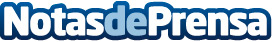 La Navidad no impulsó el esperado consumo en la capital de España, un reflejo de la actividad comercial en el resto del paísSegún el estudio realizado por iTB correspondiente al mes de diciembreDatos de contacto:María Guijarro622836702Nota de prensa publicada en: https://www.notasdeprensa.es/la-navidad-no-impulso-el-esperado-consumo-en Categorias: Nacional Finanzas Restauración Consumo http://www.notasdeprensa.es